«О  проведении  двухмесячника по санитарной очистке и благоустройству территорий населенных пунктов МО  «Алданский  район»В соответствии с Федеральными законами от 06 октября 2003 года №131-ФЗ «Об общих принципах организации местного самоуправления в Российской федерации», от 30 марта 1999 года №52-ФЗ «О санитарно-эпидемиологическом благополучии населения», от 24 июня 1998 года №89-ФЗ «Об отходах производства и потребления», от 10 января 2002 года №7-ФЗ «Об охране окружающей среды», в целях улучшения благоустройства и санитарно-эпидемиологического благополучия населения Алданского района, постановляю:1. Объявить с 01 апреля по 01 июня 2019 года двухмесячник по санитарной очистке и благоустройству территорий населенных пунктов МО «Алданский район».2. Образовать Комиссию по организации двухмесячника по санитарной очистке и благоустройству территорий населенных пунктов МО «Алданский район» согласно приложению N 1 к настоящему постановлению.3. Утвердить Положение о Комиссии по организации двухмесячника по санитарной очистке и благоустройству территорий населенных пунктов МО «Алданский район» согласно приложению N 2 к настоящему постановлению.4. Рекомендовать главам муниципальных образований поселений:4.1. Организовать проведение санитарного двухмесячника на территориях населенных пунктов.4.2. Обеспечить проведение мероприятий по своевременной уборке и вывозу снега, бытовых отходов на полигоны размещения отходов населенных пунктов, очистке ливневой канализации.4.3.Обеспечить  разработку генеральной схемы по сбору и транспортировке бытовых отходов в населенных пунктах.4.4.	Обеспечить проведение мероприятий по озеленению, благоустройству территории населенных пунктов, ремонту и покраске ограждений и благоустройству прилегающей территории, приведению в нормативное состояние ограждений зданий, санитарных точек (выгребных ям, урн сухого мусора, туалетов), хозяйственных построек придомовых территорий, хозяйственных площадок во дворах жилых домов, приведению в надлежащее состояние территорий рекреационного назначения (площадей, парков, бульваров, скверов, мест захоронения, мемориальных комплексов).4.5.	Определить на территориях муниципальных образований перечень мест, специально отведенных для выгула и дрессировки домашних животных, установленных на территории муниципальных образований (площадки для выгула и дрессировки). Обозначить места, специально отведенные для выгула и дрессировки собак, информационными указателями о разрешении выгула и дрессировки собак.	4.6.	Предоставлять отчет о ходе проведения двухмесячника по санитарной очистке и благоустройству территорий населенных пунктов Алданского района по форме, утвержденной Комиссией. 5. Административной комиссии МО «Алданский район» обеспечить контроль за реализацией административных мер, предусмотренных Кодексом об административных правонарушениях Республики Саха (Якутия).6. Рекомендовать руководителям организаций, предприятий и ведомств, эксплуатирующих централизованные и нецентрализованные системы хозяйственно-питьевого водоснабжения:6.1. Провести очистку территорий от зимних накоплений бытовых и производственных отходов, обеспечить их своевременный вывоз на полигоны.6.2. Обеспечить очистку водоохранных зон, зон санитарной охраны источников хозяйственно-питьевого водоснабжения.7. Рекомендовать руководителям предприятий, организаций независимо от организационно-правовой формы собственности:7.1.	Проводить собственными силами коллективов не реже одного раза в неделю генеральную уборку закрепленной территории.7.2.	Произвести очистку территорий от зимних накоплений бытовых и производственных отходов, обеспечить их своевременный вывоз на полигоны.7.3.	Привести в надлежащее санитарное состояние закрепленные территории, провести ремонт цоколей, фасадов зданий, обновление рекламных щитов, установить урны для сбора мусора, произвести мероприятия по озеленению территорий.8.  Настоящее Постановление вступает в силу с момента его подписания.9. Настоящее постановление подлежит опубликованию на официальном сайте администрации МО «Алданский район».	    10. Контроль  за  исполнением  настоящего  постановления  возложить  на  начальника управления промышленности администрации МО  «Алданский  район»  Ю.А. Паламутова.Глава  района                                                                                                         С.Н. ПоздняковЧистова Елена Владимировна(41145) 35-9-45Приложение N 1К постановлению главы МО «Алданский район»от ____________ 2019 г. N __________Состав
Комиссии по организации двухмесячника по санитарной очистке и благоустройству территорий населенных пунктов МО «Алданский район»Члены:Приложение N 2К постановлению главы МО «Алданский район»от ____________ 2019 г. N __________Положение
о Комиссии по организации двухмесячника по санитарной очистке и благоустройству территорий населенных пунктов МО «Алданский район»I. Основные положения1.1. Комиссия по организации двухмесячника по санитарной очистке и благоустройству территорий населенных пунктов МО «Алданский район» (далее - Комиссия) является временным координационным органом, осуществляющим координацию и взаимодействие по организации проведения мероприятий по санитарной очистке и благоустройству территорий населенных пунктов.1.2. В своей деятельности Комиссия руководствуется действующим федеральным законодательством и законодательством Республики Саха (Якутия), а также настоящим Положением.II. Основные задачи и права Комиссии2.1. Основной задачей Комиссии является координация проведения мероприятий по санитарной очистке и благоустройству территорий населенных пунктов.2.2. Комиссия имеет право:1) запрашивать в установленном порядке у органов местного самоуправления муниципальных образований, учреждений и организаций материалы и информацию по вопросам, отнесенным к компетенции Комиссии;2) заслушивать членов Комиссии по вопросам, отнесенным к компетенции Комиссии;3) представлять главе МО «Алданский район» доклады и предложения по вопросам, отнесенным к компетенции Комиссии.III. Структура Комиссии и организация ее работы3.1. Состав, председатель, заместитель председателя Комиссии утверждаются постановлением главы МО «Алданский район».3.2. В рамках работы Комиссии могут создаваться рабочие группы.Перечень рабочих групп Комиссии, их руководители и состав утверждаются председателем Комиссии.3.3. Решение о проведении заседания Комиссии принимается председателем Комиссии либо его заместителем, либо одним из других членов Комиссии.3.4. Внеочередное заседание Комиссии проводится при необходимости.3.5. Заседание Комиссии считается правомочным, если на нем присутствуют более половины членов Комиссии.В случае невозможности присутствия члена Комиссии на заседании он имеет право в срок не позднее, чем за три рабочих дня до даты проведения заседания Комиссии представить в управление промышленности администрации МО «Алданский район» свое мнение по рассматриваемым вопросам в письменной форме.В случае нахождения члена Комиссии в отпуске, командировке или отсутствия по болезни член Комиссии имеет право уполномочить иное должностное лицо на основании доверенности.3.6. Решения Комиссии принимаются простым большинством голосов членов Комиссии.В случае равенства голосов решающим является голос председательствующего на заседании Комиссии.3.7. Принимаемые на заседаниях Комиссии решения оформляются протоколом, который подписывается председательствующим на заседании Комиссии.Протоколы заседаний Комиссии рассылаются членам Комиссии, а также органам, организациям и должностным лицам по списку, утверждаемому председателем Комиссии, либо (по указанию председателя Комиссии) одним из членов Комиссии после их подписания (утверждения).Комиссия может принимать решения по результатам письменного опроса ее членов, проведенного по решению председателя Комиссии.3.8. Полномочия комиссии устанавливаются с 01 апреля по 01 июня 2019 года. 3.9. Решения Комиссии, принятые в соответствии с ее компетенцией, носят рекомендательный характер. Руководители исполнительных органов государственной власти несут персональную ответственность за выполнение решений Комиссии.Отчет О ходе проведения месячника по санитарной очистке и благоустройству территорий населенных пунктовМО «Алданский район»РЕСПУБЛИКА  САХА (ЯКУТИЯ) АДМИНИСТРАЦИЯ МУНИЦИПАЛЬНОГО  ОБРАЗОВАНИЯ«АЛДАНСКИЙ  РАЙОН»ПОСТАНОВЛЕНИЕ№ 305п  от   20.03.2019г.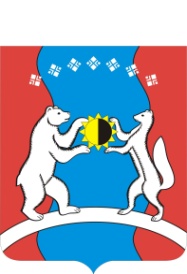 САХА ӨРӨСПУУБУЛУКЭТЭ«АЛДАН  ОРОЙУОНА»МУНИЦИПАЛЬНАЙ  ТЭРИЛЛИИДЬАhАЛТАТАУУРААХПаламутов Ю.А.начальник управления промышленности администрации МО «Алданский район», председатель комиссии;Быченков В.В.председатель административной комиссии администрации МО «Алданский район», заместитель председателя комиссии;Чистова Е.В.главный специалист управления промышленности администрации МО «Алданский район»;Гончарук С.А.ответственный секретарь административной комиссии администрации МО «Алданский район»;Бугай А.Л.глава МО «Город Алдан»;Гордиенко С.И.глава МО «Поселок Ленинский»;Потапов Е.Е.глава МО «Поселок Нижний Куранах»;Заверюха А.В.глава МО «Город Томмот»;Лазарева О.Ш.глава МО «Чагдинский наслег»;Прокопьев Н.Д.глава МО «Беллетский наслег»;Максимов Н.К.глава МО «Наслег Анамы»;Хрущ Е.И.начальник МКУ «Департамент образования МО «Алданский район»;Сагалаев А.В.генеральный директор МУП АР «АПП» ;Помалейко А.Л.начальник МКУ «Управление культуры Алданского района»;Селютин А.В.главный санитарный врач Территориального отдела Управления Федеральной службы по надзору в сфере защиты прав потребителей и благополучия человека по Республике Саха (Якутия)в Алданском районе (по согласованию);Колчанов В.А.председатель Алданского комитета охраны природы РС (Я) (по согласованию);Силецкий С.В.начальник Управления ветеринарии Алданского района (по согласованию).№ п/пНаименование мероприятияЕдиница измеренияОбъемПримечание